Отчёт о проведении профилактической работы о правилах поведения    на железной дороге.Железная дорога – является  зоной повышенной опасности.                      4 мая 2022 г.  классными руководителями с обучающимися 8-11 классов МОУ Тоншаевская В(с)Ш были проведены  профилактические беседы   с показом презентаций  о правилах поведения на железной дороге. Внимание обучающихся  было акцентировано на  то, что основной причиной травмирования и гибели детей является переход железнодорожных путей в неустановленных местах, перед близко идущим железнодорожным транспортом,   попытка залезть на крышу вагонов,  передвижение на выступающих  и открытых частях подвижных составов.  Чтобы избежать трагедии  не рекомендуется  разговаривать по мобильному  телефону и слушать музыку  вблизи железнодорожного транспорта. В родительские чаты были разосланы   Памятки для родителей "Правила  безопасного поведения детей   на железнодорожном транспорте"  и информация  по травмам детей на Горьковской железной дороге за 2021 год.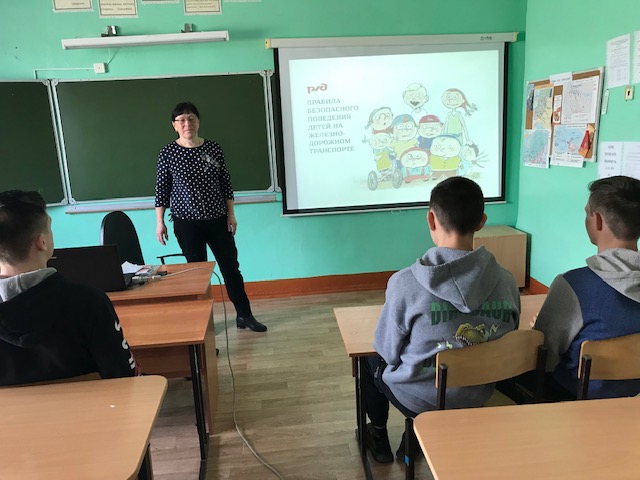 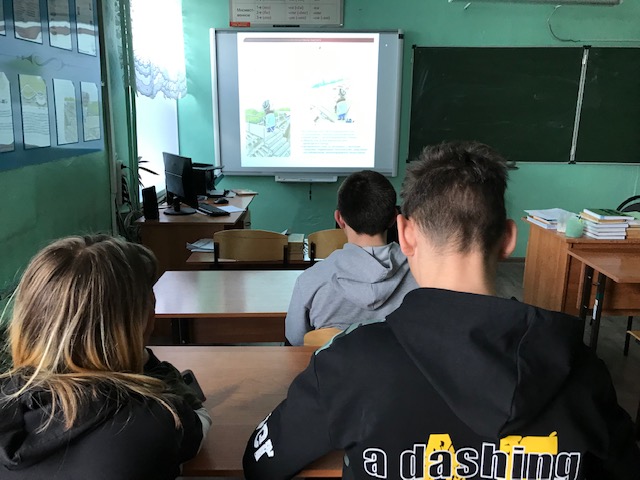 